Об утверждении Правил персонифицированного учета детей в Цивильском муниципальном округеЧувашской РеспубликиВ целях реализации мероприятий федерального проекта «Успех каждого ребенка» национального проекта «Образование», утверждённого протоколом президиума Совета при Президенте Российской Федерации по стратегическому развитию и национальным проектам от 24.12.2018 № 16, на основании распоряжения Кабинета Министров Чувашской Республики от 15 августа 2019 г. № 737-р  «О внедрении системы персонифицированного финансирования дополнительного образования детей в Чувашской Республике», Приказа Минобразования от 16 августа 2023 года №1801 «Об утверждении Правил персонифицированного учета детей, обучающихся по дополнительным общеобразовательным программам, в Чувашской Республике», Устава Цивильского муниципального округа Чувашской Республики, администрация Цивильского муниципального округа Чувашской Республики п о с т а н о в л я е т:Обеспечить на территории Цивильского муниципального округа Чувашской Республики реализацию системы персонифицированного учета детей, обучающихся по дополнительным общеобразовательным программам, реализуемых муниципальными учреждениями Цивильского муниципального округа Чувашской Республики. Утвердить Правила персонифицированного учета детей, обучающихся по дополнительным общеобразовательным программам, реализуемых муниципальными учреждениями Цивильского муниципального округа Чувашской Республики (приложение № 1).Отделу образования и социального развития администрации Цивильского муниципального округа Чувашской Республики обеспечить реализацию системы персонифицированного учета детей, обучающихся по дополнительным общеобразовательным программам, в муниципальных организациях, реализующих дополнительные общеобразовательные программы. Муниципальному опорному центру - муниципальное бюджетное образовательное учреждение дополнительного образования "Центр детского и юношеского творчества" Цивильского муниципального округа Чувашской Республики обеспечить взаимодействие с оператором персонифицированного учета Чувашской Республики, содействовать информированию о системе персонифицированного учета детей, обучающихся по дополнительным общеобразовательным программам, реализуемых муниципальными учреждениями Цивильского муниципального округа Чувашской Республики, организационному и методическому сопровождению реализации системы.Сектору цифрового развития и информационных технологий администрации Цивильского муниципального округа Чувашской Республики  разместить настоящее постановление на официальном сайте администрации Цивильского муниципального округа Чувашской Республики в информационно-коммуникационной сети Интернет.Контроль за выполнением настоящего постановления возложить на заместителя главы администрации – начальника отдела образования и социального развития администрации Цивильского муниципального округа Чувашской Республики.Признать утратившим силу постановление администрации Цивильского муниципального округа Чувашской Республики от 24 сентября 2019 года № 500 «Об утверждении Правил персонифицированного финансирования дополнительного образования детей в Цивильском районе».Настоящее постановление вступает в силу после его официального опубликования (обнародования) и распространяется на правоотношения, возникшие с 01 сентября 2023 года.СОГЛАСОВАНО:Заместитель главы администрации - начальник отдела образования и социального развитияадминистрации Цивильского муниципального округа                                                 А.В. Волчкова«   » ___________ 2023 г.Заведующий сектором правового обеспечения администрации Цивильского муниципального округа                                                  Т.Ю. Павлова«   » ___________ 2023 г.Методист отдела образования и социального развития администрации Цивильского муниципального округа                                                  И.С. Порфирьева«   » ___________ 2023 г.УТВЕРЖДЕНО постановлениемадминистрации Цивильского муниципального округа Чувашской Республикиот 29.11.2023 № 1667Правила персонифицированного учета детей, обучающихся по дополнительным общеобразовательным программам, реализуемых муниципальными учреждениями Цивильского муниципального округа Чувашской РеспубликиПравила персонифицированного учета детей, обучающихся по дополнительным общеобразовательным программам, реализуемых муниципальными учреждениями Цивильского муниципального округа Чувашской Республики (далее – Правила) регулируют функционирование системы персонифицированного учета детей (далее – система персонифицированного учета), функционирование которой осуществляется в Цивильском муниципальном округе Чувашской Республики с целью реализации на основании распоряжения Кабинета Министров Чувашской Республики от 15 августа 2019 г. № 737-р  «О внедрении системы персонифицированного финансирования дополнительного образования детей в Чувашской Республике», Приказа Министерства образования Чувашской Республики от 16.08.2023 №1801 «Об утверждении правил персонифицированного учета детей, обучающихся по дополнительным общеобразовательным программам, в Чувашской Республике», (далее – региональные Правила). Система персонифицированного учета осуществляется посредством создания в региональном навигаторе реестровых записей о детях, обучающихся по дополнительным общеобразовательным программам, реализуемым муниципальными организациями Цивильского муниципального округа Чувашской Республики. Настоящие Правила используют понятия, предусмотренные региональными Правилами. В целях обеспечения системы персонифицированного учета муниципальный опорный центр муниципальное бюджетное образовательное учреждение дополнительного образования "Центр детского и юношеского творчества" Цивильского муниципального округа Чувашской Республики обеспечивает включение сведений о муниципальных организациях Цивильского муниципального округа Чувашской Республики, реализующих дополнительные общеобразовательные программы, в региональный навигатор.В целях обеспечения системы персонифицированного учета муниципальные организации Цивильского муниципального округа Чувашской Республики включают сведения о реализуемых ими дополнительных общеобразовательных программах в региональный навигатор. По всем вопросам, специально не урегулированным в настоящих Правилах, органы местного самоуправления муниципального образования, а также организации, находящиеся в их ведении, руководствуются региональными Правилами. ЧĂВАШ РЕСПУБЛИКИ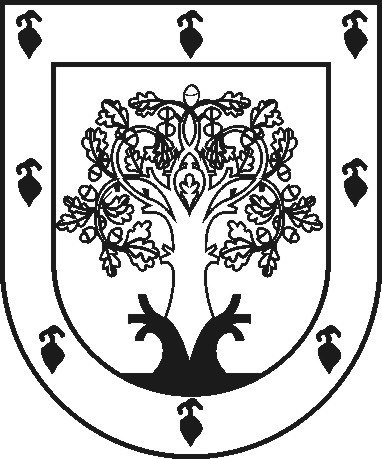 ЧУВАШСКАЯ РЕСПУБЛИКАÇĚРПӲМУНИЦИПАЛЛĂ ОКРУГĔНАДМИНИСТРАЦИЙĚЙЫШĂНУ2023 ç. чӳк уйӑхĕн 29-мӗшӗ 1667 №Çěрпÿ хулиАДМИНИСТРАЦИЯ ЦИВИЛЬСКОГО МУНИЦИПАЛЬНОГО ОКРУГАПОСТАНОВЛЕНИЕ29 ноября 2023 г. № 1667город ЦивильскГлава Цивильского муниципального округа	                                 А.В. Иванов